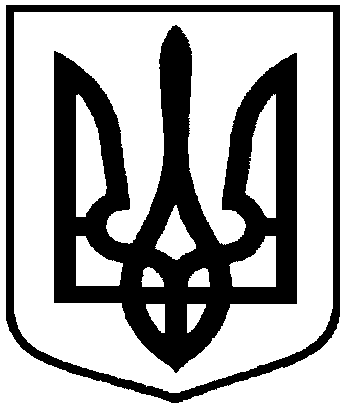 РОЗПОРЯДЖЕННЯМІСЬКОГО ГОЛОВИм. Суми 	З метою належної організації зустрічі 18 березня 2017 року учасників всеукраїнської акції «Потяг Єднання України «Труханівська Січ», керуючись пунктом 20 частини 4 статті 42 Закону України «Про місцеве самоврядування в Україні»:	1. Департаменту комунікацій та інформаційної політики Сумської міської ради (Моша А.М.), відділу культури та туризму Сумської міської ради (Цибульська Н.О.), управлінню з господарських та загальних питань Сумської міської ради (Коцур М.В.), КП «Інфосервіс» Сумської міської ради              (Дяговець О.В.) забезпечити проведення 18 березня 2017 мітингу  на Алеї Слави та покладання квітів до могил О. Братушки та загиблих у зоні АТО (міське кладовище по вул. 20 років Перемоги). 2. Управлінню з господарських та загальних питань (Коцур М.В.) забезпечити  сувенірну продукцію для вручення учасникам Всеукраїнської акції «Потяг Єднання України «Труханівська Січ».	3. Департаменту фінансів, економіки та інвестицій Сумської міської ради (Липова С.А.) забезпечити фінансування за бюджетною програмою по КПКВК 0319180 «Цільові фонди, утворені Верховною Радою Автономної Республіки Крим, органами місцевого самоврядування і місцевими органами виконавчої влади» згідно з кошторисом (додаток).4. Відділу бухгалтерського обліку та звітності Сумської міської ради (Костенко О.А.) здійснити розрахунки згідно з наданими рахунками. 5. Організацію виконання даного розпорядження покласти на секретаря Сумської міської ради Баранова А.В.Міський голова                                                                                   О.М. ЛисенкоМоша 700-620Розіслати:  Моші А.М., Липовій С.А., Костенко О.А., Цибульській Н.О., Коцуру М.В., Баранову А.В.Додаток до розпорядження міського головивід 16.03.2017 № 69-РКошторис витрат на проведення заходів з організації 18 березня 2017 року зустрічі учасників Всеукраїнської акції «Потяг Єднання України «Труханівська Січ»В. о. директора департаменту комунікаційта інформаційної політики			  			        А.М. МошаНачальник відділу бухгалтерського обліку та звітності, головний бухгалтер                                               О.А. Костенковід 16.03.2017 № 69-Р      Про  організацію 18 березня 2017 року  зустрічі учасників Всеукраїнської акції «Потяг Єднання України «Труханівська Січ»  № з/пСтатті витрат, передбачених за бюджетною програмою  по КПКВК 0319180 «Цільові фонди, утворені Верховною Радою Автономної Республіки Крим, органами місцевого самовряду- вання і місцевими органами виконавчої влади»Розмір витрат,грн.Статті витрат, передбачених за бюджетною програмою  по КПКВК 0319180 «Цільові фонди, утворені Верховною Радою Автономної Республіки Крим, органами місцевого самовряду- вання і місцевими органами виконавчої влади»КЕКВ 2210 «Предмети, матеріали, обладнання та інвентар»КЕКВ 2210 «Предмети, матеріали, обладнання та інвентар»КЕКВ 2210 «Предмети, матеріали, обладнання та інвентар»1Квіти розсипом для забезпечення покладання – 100 шт.*15,00 грн.1500,00                        КЕКВ 2240 «Оплата послуг (крім комунальних)»  3Звукотехнічне забезпечення заходу 2 год.*540,00 грн.1080,00РАЗОМ КЕКВ 2210  1500,00РАЗОМ КЕКВ 2240  1080,00РАЗОМ ВИТРАТ:РАЗОМ ВИТРАТ:  2580,00